Medienkommentar 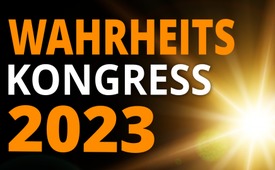 Der Wahrheitskongress 2023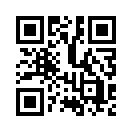 Nach 2020 und 2021 veranstaltet Steffen Padberg auch in diesem Jahr wieder einen Online-Wahrheitskongress mit vielen spannenden Vorträgen. Kla.TV gibt einen kleinen Einblick in dieses Event, das am 21. Oktober startet. Es werden mehrere zehntausend Teilnehmer erwartet.Vom 21.Oktober bis 4. November 2023 findet der Wahrheitskongress 3.0 statt. Veranstalter Steffen Padberg kann bereits auf zwei erfolgreiche Wahrheitskongresse zurückblicken:  Im Jahr 2020 nahmen über 30.000 Besucher an diesem Online-Kongress teil. 2021 waren es bereits über 45.000 Teilnehmer, die die Online-Vorträge verfolgten.

Auch in diesem Jahr ist es dem Veranstalter wieder gelungen, interessante Referenten zu aktuellen Themen, wie z.B. Klimawandel, Geldsystem, Transhumanismus, Gender und Frühsexualisierung der Kinder, zu gewinnen.

Über 40 Referenten werden von Padberg zu diesen unterschiedlichen Themenbereichen befragt.
Es gibt auch während des Kongresses die Möglichkeit, live Fragen zu stellen.
Ziel des Kongresses ist es, durch die Vielfalt der Referenten, Meinungen und Perspektiven aufzuzeigen, dass jeder Teilnehmer sich selbst eine objektive Meinung bilden kann.
Die Interviews und Fachvorträge können während der Kongresslaufzeit vom 21.10. - 4.11.23 kostenlos angeschaut werden. 

Weitergehende Infos finden sich auf der Internetseite Wahrheitskongress.de.
Der folgende 1-minütige Trailer gibt einen kleinen Einblick in Themen und Referenten dieses Online-Kongresses.


Die Zeit der Offenbarung!  Bist du bereit für die Wahrheit?
Transhumanismus Unfruchtbarkeit der Menschen schreitet voran
Kinderhandel ist heftiger, als du dir vorstellen kannst
Im Finanzsystem stehen große Veränderungen an
Unbekanntes Land wird vor uns versteckt
Ein weltweites Erwachen Schwingungsveränderung durch kosmische Energien
„Ein neues Zeitalter beginnt! Was passiert hier wirklich“ Sei vorbereitet!

Kai Brenner „Mandela-Effekt“ und Bewusstseinsveränderung
Elmicaella Gender und Frühsexualisierung bei Kindern
Raik Garve Der geistige Auftrag der Deutschen
David Icke Die Wahrnehmungsfalle – Das größte Geheimnis

Noch mehr brisante und spannende Themen
und über 40+ Referenten beim
Wahrheitskongress 3.0
Wenn das die Menschheit wüsste

Jetzt kostenlos anmelden
Start: 21 Oktober 2023
Wahrheitskongress.devon SVWQuellen:www.Wahrheitskongress.deDas könnte Sie auch interessieren:#Medien - www.kla.tv/Medien

#OffenerDiskurs - Offener Diskurs - www.kla.tv/OffenerDiskurs

#Medienkommentar - www.kla.tv/MedienkommentareKla.TV – Die anderen Nachrichten ... frei – unabhängig – unzensiert ...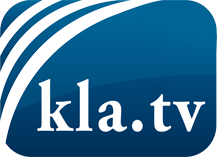 was die Medien nicht verschweigen sollten ...wenig Gehörtes vom Volk, für das Volk ...tägliche News ab 19:45 Uhr auf www.kla.tvDranbleiben lohnt sich!Kostenloses Abonnement mit wöchentlichen News per E-Mail erhalten Sie unter: www.kla.tv/aboSicherheitshinweis:Gegenstimmen werden leider immer weiter zensiert und unterdrückt. Solange wir nicht gemäß den Interessen und Ideologien der Systempresse berichten, müssen wir jederzeit damit rechnen, dass Vorwände gesucht werden, um Kla.TV zu sperren oder zu schaden.Vernetzen Sie sich darum heute noch internetunabhängig!
Klicken Sie hier: www.kla.tv/vernetzungLizenz:    Creative Commons-Lizenz mit Namensnennung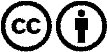 Verbreitung und Wiederaufbereitung ist mit Namensnennung erwünscht! Das Material darf jedoch nicht aus dem Kontext gerissen präsentiert werden. Mit öffentlichen Geldern (GEZ, Serafe, GIS, ...) finanzierte Institutionen ist die Verwendung ohne Rückfrage untersagt. Verstöße können strafrechtlich verfolgt werden.